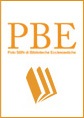 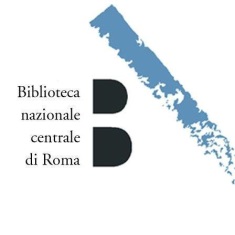 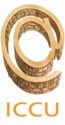    Ufficio Nazionale per i beni culturali      ecclesiastici e l’edilizia di cultoPolo SBN di Biblioteche Ecclesiastiche (PBE)Mano ai libriA trent’anni dal Servizio Bibliotecario Nazionale e a dieci dalla nascita della rete di biblioteche ecclesiasticheRoma (Biblioteca Nazionale Centrale, 21 novembre 2016)ore 9.30S.E. Mons. Stefano Russo, Vescovo di Fabriano-Matelica, Vescovo delegato per i beni culturali per la Regione ecclesiastica MarcheA dieci anni dalla nascita della rete di biblioteche ecclesiastiche poi Polo SBNore 10.00 Simonetta Buttò, Direttrice Istituto Centrale per il Catalogo Unico delle Biblioteche Italiane e per le Informazioni BibliograficheStoria di una lunga amicizia: le biblioteche ecclesiastiche e il Servizio Bibliotecario Nazionaleore10.30	Andrea De Pasquale, Direttore Biblioteca Nazionale Centrale di Roma	Il progetto Google Books in Italia e il ruolo della Biblioteca Nazionale Centrale di RomaOre 11.00- 11.30 pausaore 11.30Don Valerio Pennasso, Direttore Ufficio Nazionale per i beni culturali ecclesiastici e l’edilizia di culto della CEILe priorità del Polo SBN di Biblioteche Ecclesiastiche (PBE) all’interno di una rinnovata visione progettuale per i nostri istitutiore 12.00S.E. Mons. Francesco Milito, Vescovo di Oppido Mamertina – Palmi e Presidente dell’Associazione dei Bibliotecari Ecclesiastici Italiani (ABEI) - Amalia Russo, Direttivo ABEI e Pontificia Facoltà Teologica di Napoli - Elisabetta Zucchini, Direttivo ABEI e Biblioteca dello Studentato delle Missioni di BolognaLa formazione del bibliotecario oggi. La situazione italiana e il ruolo dell’ABEIDiscussioneore 13.00 – 14.00 pausa ore 14.00 Paul Gabriele Weston, Referente scientifico per i progetti biblioteche e archivi dell’Ufficio Nazionale per i beni culturali ecclesiastici e l’edilizia di culto della CEI	Metodo e prospettive di un lavoro condivisoore 14.30 Gruppo di lavoro Ufficio Nazionale per i beni culturali ecclesiastici e l’edilizia di culto della CEILightining talk  - Gli Authority Data per l’intersezione cross-domain nei portali di integrazione. Il portale BeWeBI beni librari all’interno di BeWeBore 15.00 Elena Drufuca – Martina Pezzoni - Paola Sverzellati, Biblioteca del Seminario di Lodi	Seguire i Sentieri dei libri in BeWeb: l'itinerario on line come opportunità di valorizzazioneore 15.30 Laura Scimò, Bibliotecaria della Facoltà Teologica del Triveneto e collaboratrice della segreteria del Servizio Nazionale per gli Studi Superiori di Teologia e di Scienze Religiose della CEIIl Progetto nazionale per le banche dati e riviste teologiche online: il digitale delle Facoltà Teologiche Italianeore 16.00 Manuel Ferrari, Incaricato aggiunto per i beni culturali ecclesiastici per la Regione Ecclesiastica Emilia Romagna	Verso una progettazione regionale per le biblioteche ecclesiastiche: l’Emilia Romagna ore 16.30 Don Fabio Raimondi, Incaricato regionale beni culturali ecclesiastici per la Regione Ecclesiastica Sicilia - Don Liborio Palmeri, Direttore della biblioteca e del museo diocesano di Trapani	La Regione ecclesiastica Sicilia: l’esperienza MAB di TrapaniDiscussione e chiusura lavoriModerazioneFrancesca M. D’Agnelli, Ufficio Nazionale per i beni culturali ecclesiastici e l’edilizia di culto della CEI